Publicado en  el 29/06/2015 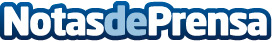 El matemático mago japonés Jin Akiyama participará en un congreso internacional en la FMEDatos de contacto:Nota de prensa publicada en: https://www.notasdeprensa.es/el-matematico-mago-japones-jin-akiyama_1 Categorias: Otras ciencias http://www.notasdeprensa.es